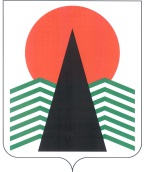 АДМИНИСТРАЦИЯ  НЕФТЕЮГАНСКОГО  РАЙОНАпостановлениег.НефтеюганскО внесении изменений в постановление администрации Нефтеюганского района 
от 22.05.2019 № 1095-па «О подготовке документации по планировке межселенной территории для размещения объекта: «Обустройство куста скважин № 12.1 Соровского месторождения Восточно-Вуемского лицензионного участка»В соответствии с частью 4 статьи 43 Федерального закона от 06.10.2003 
№ 131-ФЗ «Об общих принципах организации местного самоуправления 
в Российской Федерации», статьей 44 Устава муниципального образования Нефтеюганский район, на основании заявления общества с ограниченной ответственностью «Соровскнефть» (далее – ООО «Соровскнефть») от 06.06.2019 
№ 2941-01-05-02-срск  п о с т а н о в л я ю:Внести в постановление администрации Нефтеюганского района 
от 22.05.2019 № 1095-па «О подготовке документации по планировке межселенной территории для размещения объекта: «Обустройство куста скважин № 12.1 Соровского месторождения Восточно-Вуемского лицензионного участка» следующие изменения:В заголовке постановления слова «Обустройство куста скважин № 12.1 Соровского месторождения Восточно-Вуемского лицензионного участка» заменить словами «Обустройство куста скважин № 12.1 Соровского месторождения Восточно-Вуемского лицензионного участка. Корректировка».В постановляющей части:В пункте 1 слова «Реконструкция куста скважин № 12.1 Соровского месторождения Восточно-Вуемского лицензионного участка» заменить словами «Обустройство куста скважин № 12.1 Соровского месторождения Восточно-Вуемского лицензионного участка. Корректировка».В пункте 2 слова «Реконструкция куста скважин № 12.1 Соровского месторождения Восточно-Вуемского лицензионного участка» заменить словами «Обустройство куста скважин № 12.1 Соровского месторождения Восточно-Вуемского лицензионного участка. Корректировка».В приложении № 1 к постановлению слова «Реконструкция куста скважин № 12.1 Соровского месторождения Восточно-Вуемского лицензионного участка» заменить словами «Обустройство куста скважин № 12.1 Соровского месторождения Восточно-Вуемского лицензионного участка. Корректировка».В приложении № 2 к постановлению:В заголовке слова «Обустройство куста скважин № 12.1 Соровского месторождения Восточно-Вуемского лицензионного участка» заменить словами «Обустройство куста скважин № 12.1 Соровского месторождения Восточно-Вуемского лицензионного участка. Корректировка».В пункте 4 слова «Обустройство куста скважин № 12.1 Соровского месторождения Восточно-Вуемского лицензионного участка» заменить словами «Обустройство куста скважин № 12.1 Соровского месторождения Восточно-Вуемского лицензионного участка. Корректировка».Настоящее постановление подлежит опубликованию в газете «Югорское обозрение» и размещению на официальном сайте органов местного самоуправления Нефтеюганского района.Контроль за выполнением постановления возложить на директора 
департамента имущественных отношений – заместителя главы Нефтеюганского 
района Бородкину О.В.Глава района							Г.В.Лапковская13.06.2019№ 1257-па№ 1257-па